
SPISAK SUDSKIH TUMAČA ZA SAVSKI VENAC
 Sudski Tumač za Engleski Jezik Savski Venac
 Sudski Tumač za Hebrejski Jezik Savski Venac
 Sudski Tumač za Nemački Jezik Savski Venac
 Sudski Tumač za Persijski Jezik Savski Venac
 Sudski Tumač za Francuski Jezik Savski Venac
Sudski Tumač za Hrvatski Jezik Savski Venac
 Sudski Tumač za Italijanski Jezik Savski Venac
 Sudski Tumač za Japanski Jezik Savski Venac
 Sudski Tumač za Ruski Jezik Savski Venac
 Sudski Tumač za Latinski Jezik Savski Venac
 Sudski Tumač za Norveški Jezik Savski Venac
 Sudski Tumač za Mađarski Jezik Savski Venac
 Sudski Tumač za Švedski Jezik Savski Venac
 Sudski Tumač za Makedonski Jezik Savski Venac
 Sudski Tumač za Španski Jezik Savski Venac
 Sudski Tumač za Pakistanski Jezik Savski Venac
 Sudski Tumač za Kineski Jezik Savski Venac
 Sudski Tumač za Poljski Jezik Savski Venac
 Sudski Tumač za Arapski Jezik Savski Venac
 Sudski Tumač za Portugalski Jezik Savski Venac
 Sudski Tumač za Albanski Jezik Savski Venac
 Sudski Tumač za Romski Jezik Savski Venac
 Sudski Tumač za Belgijski Jezik Savski Venac
 Sudski Tumač za Rumunski Jezik Savski Venac
 Sudski Tumač za Bugarski Jezik Savski Venac
 Sudski Tumač za Slovački Jezik Savski Venac
 Sudski Tumač za Češki Jezik Savski Venac
 Sudski Tumač za Slovenački Jezik Savski Venac
 Sudski Tumač za Danski Jezik Savski Venac
 Sudski Tumač za Turski Jezik Savski Venac
 Sudski Tumač za Finski Jezik Savski Venac
 Sudski Tumač za Ukrajinski Jezik Savski Venac
 Sudski Tumač za Grčki Jezik Savski Venac
 Sudski Tumač za Holandski Jezik Savski VenacLokacijaBeogradska 18, Beograd 11000Internetakademijaoxford.comTelefon060 4555584Radno vreme8:00 AM – 4:00 PM
9:00 AM – 2:00 PM (Subotom)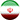 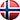 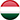 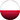 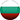 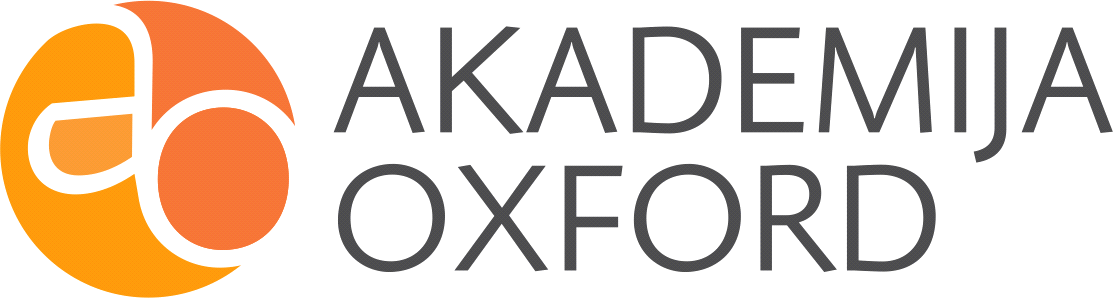 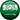 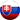 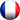 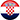 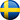 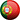 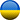 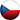 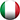 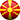 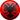 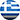 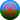 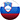 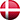 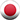 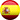 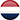 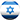 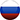 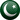 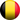 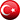 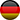 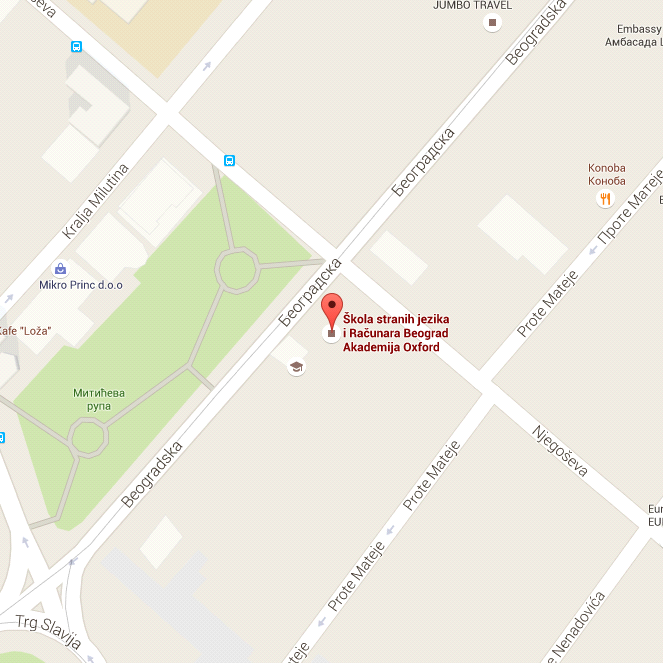 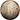 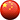 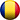 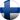 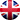 